Publicado en España el 21/04/2021 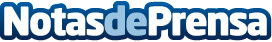 El WomenTech21 alinea la innovación tecnológica y el liderazgo femenino en el sector sanitario y serviciosEl Women 360° Congress, celebra el Congreso de Tecnología y Salud "WomenTech21", patrocinado por Naturgy por 5º año consecutivo, en realidad virtual 3DDatos de contacto:CarlaDpto. Comunicación935 272 784Nota de prensa publicada en: https://www.notasdeprensa.es/el-womentech21-alinea-la-innovacion Categorias: Nacional Medicina Telecomunicaciones Emprendedores Innovación Tecnológica Otras ciencias http://www.notasdeprensa.es